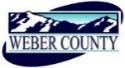 PUBLIC NOTICE is hereby given that the Board of Commissioners of Weber County, Utah will hold a regular commission meeting in the Commission Chambers of the Weber Center, 2380 Washington Boulevard, Ogden, Utah, commencing at 10:00 a.m. on Tuesday, the 28th day of August 2018.The agenda for the meeting consists of the following: A.	Welcome – Commissioner HarveyB. 	Invocation –  Shelly HalacyC.	Pledge of Allegiance –  Stacy SkeenD.	Thought of the Day – Commissioner JenkinsE. 	Public Comments (please limit comments to 3 minutes)	F.	Consent Items 1.	Request for approval of warrants #1530-1532 and #431318-431526 in the amount of $393,750.90.	2.	Request for approval of purchase orders in the amount of $121,938.83.3.	Request for approval of minutes for meetings held on August 21, 2018. 4.	Request from the Weber-Morgan Health Department for approval to surplus a 2003 White Ford Escape.5.	Request from the Weber County Tax Review Committee for approval to waive taxes, penalty, and interest for 2016 and 2017 for the Lions Club, a tax exempt entity.6.	Request from the Weber County Tax Review Committee for approval of a refund on Parcel Number 06-198-0016 in the amount of $831.63.7.	Request for approval of an addendum to the Commercial Lease between Weber County Library (Main) and Paper Lantern Investments, LLC, DBA Bean-a-Colada Coffee Café.8.	Request for approval of an addendum to the Commercial Lease between Weber County Library (Pleasant Valley Branch) and Paper Lantern Investments, LLC, DBA Bean-a-Colada Coffee Café.9.	Request for approval of an addendum to the Commercial Lease between Weber County Library (Southwest Branch) and Paper Lantern Investments, LLC, DBA Bean-a-Colada Coffee Café.10.	Request for approval of the following Retirement Agreement by and between Weber County and the following: 						Frosty McWilliams					Lisa Meiners					Lonnie EskelsonG.          Action Items              1.	Request from the Weber County Human Resources Department for approval of Policy 4-300 Insurance and Retirement Benefits Policy.	Presenter: Sarah Swan2.	Request from the Weber County Human Resources Department for approval of the following policies:					4-500 Return to Work					4-400 Workers Compensation					14.1 Vehicle Use Maintenance	Presenter: Cari Southwick3.	Request for approval of a resolution of the County Commissioners of Weber County appointing a member to the Little Mountain Service District.	Presenter: Stacy Skeen4.	Request for approval of a resolution of the County Commissioners of Weber County appointing a member to the Central Weber Sewer Improvement District.	Presenter: Stacy Skeen5.	Request for approval of a resolution of the County Commissioners of Weber County re-appointing members to the Recreation, Arts, Museums and Parks Board.	Presenter: Shelly Halacy6.	Request for approval of bylaws for the Ogden Musical Theatre.	Presenter: Christopher Crockett7.	Request for approval of a contract by and between Weber County and The Dicio Group for a public relation, marketing and communication consultant.	Presenter: Commissioner Ebert8.	Request for approval of a contract by and between Weber County and EPIC Engineering, P.C. for SWPPP Inspection Services.	Presenter: Jared Andersen9.	Request for approval of a contract by and between Weber County and J-U-B Engineers, Inc. for SWPPP Inspection Services.	Presenter: Jared Andersen10.	Consideration and action on a request to amend and reinstate the Zoning Development Agreement, previously approved as Contract #2012-230, which affects approximately 174 acres, located at approximately 3300 N Wolf Creek Drive.  The request is that Weber County consider reinstating the Agreement and extend the project completion date (10 years) to June 30, 2028.  Presenter: Steve BurtonH.	Public Hearings	1.	Request for a motion to adjourn public meeting and convene public hearings.	2.	Public hearing to discuss and take action on a proposal to amend the following section ofWeber County Code: Standards for Detached Single-Family Dwellings (Chapter 108 Title 15)to add standards for single family dwellings with secondary kitchens.Presenter: Ronda Kippen3.	A public hearing to consider and take action on a request to vacate a public utility and drainage easement located along the west property line of lots 33 through 43 of Country Meadows Subdivision.	Presenter: Steve Burton	4.	Public comments (please limit to 3 minutes).5.	Request for a motion to adjourn public hearings and reconvene public meeting.6.	Action on public hearings:		2Action- 	Public hearing to discuss and take action on a proposal to amend the following sectionOf Weber County Code: Standards for Detached Single-Family Dwellings (Chapter 108 Title 15) to add standards for single family dwellings with secondary kitchens.Presenter: Ronda Kippen3Action- 	A public hearing to consider and take action on a request to vacate a public utility and drainage easement located along the west property line of lots 33 through 43 of Country Meadows Subdivision.			Presenter: Steve Burton	I.          Commissioner CommentsJ.           Adjourn							CERTIFICATE OF POSTINGThe undersigned duly appointed Administrative Assistant in the County Commission Office does hereby certify that the about Notice and Agenda were posted as required by law this 24th day of August 2018.							_____________________________________________									Shelly HalacyIn compliance with the Americans with Disabilities Act, persons needing auxiliary services for these meetings should call the Weber County Commission Office at 801-399-8406 at least 24 hours prior to the meeting. This meeting is streamed live. To see attached documents online click on highlighted words at: www.co.weber.ut.us/Agenda/index.php   